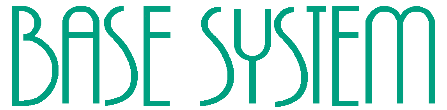 FAX番号：03-3298-3493FAX番号：03-3298-3493FAX番号：03-3298-3493問い合わせ用紙記入日（西暦）　　　　　　年　　　月　　　日　　　　　　年　　　月　　　日会社名会社ふりがな担当者名担当者名ふりがな会社所在地〒　　　　-　　　〒　　　　-　　　E-mail電話番号FAX番号対象製品□MOTORJIMシリーズ　　　　□HYPER CREATE　Win21□MOTORJIMシリーズ　　　　□HYPER CREATE　Win21問い合わせ内容